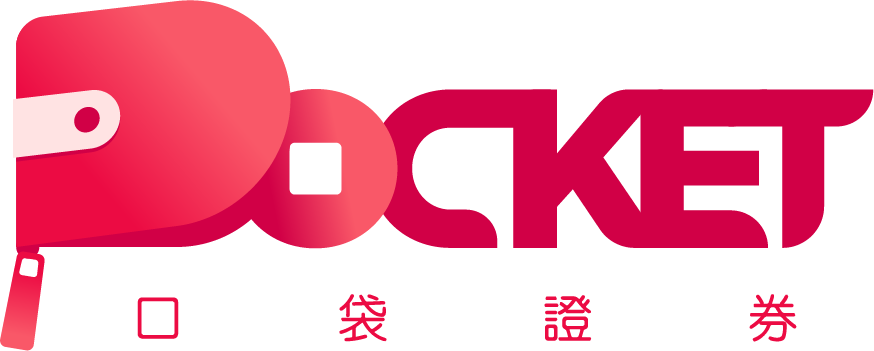 Pocket口袋證券_實習生網羅計劃!歡迎年輕有熱忱的您與我們一起打造元宇宙的券商★招募職缺1.業務處實習生2.管理處實習生★工作時間09:00-17:00★實習地址新北市板橋區三民路一段216號9樓★薪資時薪NTD160★福利-咖啡、飲料及零食-參與特殊節慶活動、尾牙及不定期公司聚餐★其他-完善的在職教育訓練-實習期間輔導考照。-實習時數，一周必須能來滿24小時以上(目前暫不收僅能假期來的實習生)。詳細工作內容，請參閱本公司104人力銀行Pocket 口袋證券股份有限公司聯 絡 人: 梁小姐截止時間: 先到先審聯絡方式: 將履歷表或自傳寄至本公司104人力銀行1.業務處實習生: https://reurl.cc/gz3OQz2.管理處實習生: https://reurl.cc/35W03X